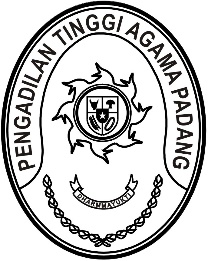 Nomor     	: W3-A/      /HM.01.2/12/2021	29 Desember 2021Lampiran	: -Perihal	:	Refleksi Akhir TahunYth. Hakim Tinggi PTA Padang;Pejabat Struktural dan Fungsional PTA Padang;Pegawai PTA Padang.Dalam rangka Refleksi Akhir Tahun 2021 Mahkamah Agung RI, 
Yang Mulia Ketua Mahkamah Agung RI akan menyampaikan capaian kinerja melalui kanal Mahkamah Agung Republik Indonesia pada 
https;//bit.ly/MA-Live, maka kami undang Saudara untuk mengikuti acara tersebut yang Insya Allah akan dilaksanakan pada:Hari/Tanggal	:	Rabu/ 29 Desember 2021Jam	:	10.00 WIB s.d. selesai Tempat	:	Pengadilan Tinggi Agama Padang			Jl. By Pass KM. 24, Anak Air, PadangDemikian disampaikan dan terima kasih.Wassalam,Plt. Ketua,NuzirwanTembusan:	        Ketua Pengadilan Tinggi Agama Padang (sebagai laporan)